Name: ___________________________Unit 4Fats & Oils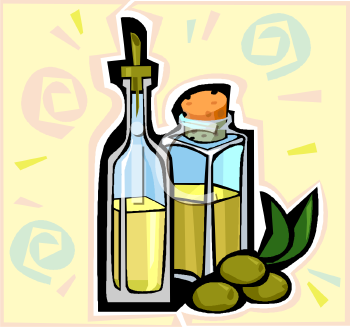 Fats and OilsFat is:The most _________________________ source of food energy. There are ____________ calories in every gram of fat.We should _________________________ from foods containing a lot of fat.Fats that are __________________ are room temperature are called __________.Fats that are ______________ or firm at room temperature are called _________.Cholesterol is:Cholesterol is ______________fat.It is a “___________________” substance present in all body cells that is needed for many _______________________ body processes.It contributes to the _______________________ and the skin’s production of _______________________.Adults _________________all the cholesterol they need, mostly in the liver.All ____________________also have the ability to manufacture cholesterol.   Cholesterol in Foods:Because all animals make cholesterol, if you eat any animal product, including ____________, _______________ and ____________, you will be consuming some “extra” or unneeded cholesterol.Other foods high in cholesterol are:Egg YolksLiver / Organ MeatsSome ShellfishLDL’s and HDL’s:A certain amount of cholesterol __________________ in the blood.  It does not float through the bloodstream on its own, but in chemical “packages” called _____________________.  There are two major kinds of lipoproteins:__________ (Low-Density Lipoproteins)__________ (High-Density Lipoproteins)Low-Density Lipoproteins: “Losers”Takes Cholesterol _______ the ______ to wherever it is needed in the body.If too much LDL cholesterol is circulating, the ___________ amounts of cholesterol can ________________ in ________________ walls.This buildup _______________the risk of ________________or _________.Thus, LDL cholesterol has come to be known as “_____________________.” LDL’s are like the “____________________.”When LDL’s have too much cholesterol to cart around, it builds up in the arteries and starts to clog them up.   High-Density Lipoproteins: “Heroes”Picks up excess cholesterol and takes it ___________ to the ____________, keeping it from causing harm.Thus, HDL cholesterol has come to be known as “_____________________.” HDL’s are like the “_____________________”The HDL’s go around and pick up all the excess cholesterol clogging up the arteries and take it back to the liver.  For most people, the _______________ and ______________ of fats eaten have a ________________ effect on blood cholesterol than does the cholesterol itself.The fats found in food, such as butter, chicken fat, or corn oil, are made up of different combinations of _______________________.   Types of Fat:Fatty acids:  ORGANIC ACID UNITS that make up fat.  There are three types…________________________________________________________________________SATURATED Fatty Acids:____________ HDL’s____________ LDL’sFood Sources: Meat/Animal Sources, Poultry Skin, Whole Milk & Dairy Products, Butter, Shortening, *Tropical OilsPOLYUNSATURATED Fatty Acids____________ HDL’s____________ LDL’sFood Sources: Most Vegetable Oils, Corn Oil, Soybean Oil, Safflower OilMONOUNSATURATED Fatty Acids “The BEST One To Have!”____________ HDL’s____________ LDL’s Food Sources: Olives, Olive Oil, Avocados, Peanuts, Peanut Oil, Canola Oil All fats include _______________ kinds of fatty acids, but in varying amounts.A Good Rule of Thumb…Fats that are ___________ at room temperature are made up mainly of ____________________ fatty acids.Fats that are _________________ at room temperature are made up mainly of _______________________ fatty acids.  _________________________ Is:The process in which missing HYDROGEN ATOMS are added to an unsaturated fat to make it _______________ in texture. (It turns liquid oil into solid shortening.) This forms a new type of fatty acid called _______________________, (“man-made” fat).Trans-fatty acids have many of the same properties as ______________ fats.  Visible Fat:Fat that is _________________________Examples: Butter on a baked potato, layer of fat around a pork chop, etc.Invisible Fat:Fat that ___________________________ by the eyeExamples: whole milk, some cheese, egg yolks, nuts, avocados, etc.Functions of Fat:Carries Vitamins ____, _____, _____ and ______ through the body.Provides a _________________ store of energy.Promotes healthy _____________Promotes normal _____________________Acts like a “________________” and heat regulator to protect your heart, liver and other vital organs.____________________ your body.Satisfies hunger and helps you feel ______________ longer.Adds _________________ to food.Too Much Fat…Americans eat not only too much fat, but the wrong kinds of fat!  Doing so can increase the risks for serious health CONCERNS and ILLNESSES.  High fat diets are liked to:____________________________________________________________________________________________________________________________________Lowering Fat and Cholesterol in the Diet:_________________!Replace saturated fats with _____________________ fats in the diet.Choose ________________ cuts of meat.____________, ____________, or __________ foods instead of cooking them in oil or fat.Many more!!